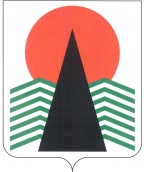 ГЛАВА  НЕФТЕЮГАНСКОГО  РАЙОНАпостановлениег.НефтеюганскО признании утратившим силу постановления Главы Нефтеюганского района 
от 29.02.2016 № 22-п-нпа «Об утверждении порядка сообщения 
муниципальными служащими органов местного самоуправления 
Нефтеюганского района о возникновении личной заинтересованности 
при исполнении должностных обязанностей, которая приводит 
или может привести к конфликту интересов»В целях приведения нормативных правовых актов муниципального образования Нефтеюганский район в соответствие с Уставом муниципального образования Нефтеюганский район  п о с т а н о в л я ю:Признать утратившим силу постановление Главы Нефтеюганского района 
от 29.02.2016 № 22-п-нпа «Об утверждении порядка сообщения муниципальными служащими органов местного самоуправления Нефтеюганского района 
о возникновении личной заинтересованности при исполнении должностных обязанностей, которая приводит или может привести к конфликту интересов».Настоящее постановление вступает в силу после официального опубликования в газете «Югорское обозрение».Глава района							Г.В.Лапковская11.09.2017№ 41-пг-нпа№ 41-пг-нпа